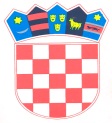  REPUBLIKA  HRVATSKA 								   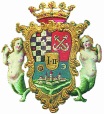 KARLOVAČKA  ŽUPANIJA GRAD KARLOVAC			 UPRAVNI ODJEL ZA POSLOVEGRADONAČELNIKA						     							Klasa: 008-02/13-02/01	Ur.broj: 2133/01-02/07-13-1Karlovac, 08. 01. 2013. Predmet: Izvješće o provedbi Zakona o pravu na pristup informacijama za 2012. godinu u Gradu KarlovcuSukladno članku 25. stavku 1. Zakona o pravu na pristup informacijama („Narodne novine“, broj 172/03., 144/10., 37/11. i 77/11.) dostavljamo Vam  izvješće o provedbi ovoga Zakona za prethodnu godinu. S poštovanjem,                       službenica za informiranje                                                                         PROČELNIK                                  		           Maja Purgar Ivka 						Ivan Uđbinac struč.spec.oec.		DOSTAVITI:Agencija za zaštitu osobnih podatakaOdjel za zaštitu prava na pristup informacijamaMartićeva 1410 000 ZagrebUO za poslove Gradonačelnika, ovdjePismohrana	PRILOG:Izvješće o provedbi Zakona o pravu na pristup informacijama za 2012. godinu u Gradu KarlovcuIZVJEŠĆE O PROVEDBI ZAKONA O PRAVU NA PRISTUP INFORMACIJAMA ZA 2012. GODINUGRAD KARLOVACBANJAVČIĆEVA 947 000 KARLOVACdodatak:  Popis akata donesenih i javno objavljenih u 2012. godiniInformacije koje su objavljene sukladno obvezama utvrđenim člankom 20. Zakona o pravu na pristup informacijama :1. DRUGE IZMJENE Programa poticanja razvoja poljoprivrede na području grada Karlovca za 2011. godinu 
2. DRUGE IZMJENE Programa ruralnog razvoja na području grada Karlovca za 2011. godinu 
3. RJEŠENJE o imenovanju ravnatelja/ice Dječjeg vrtića „Četiri rijeke“ 
4. ZAKLJUČAK o ne vršenju izbora između prijavljenih kandidata na raspisani natječaj za imenovanje ravnatelja Gradskog kazališta Zorin dom ISPRAVAK 
5. PROGRAM javnih potreba u športu grada Karlovca za 2012. godinu 6.ODLUKA o izmjeni Zaključka o određivanju lokacija za autotaksi stajališta na području grada Karlovca 
7. ODLUKA o izmjeni Odluke o maksimalnom iznosu cijene usluge autotaksi prijevoza na području grada Karlovca8. POLUGODIŠNJE IZVJEŠĆE o radu gradonačelnika Grada Karlovca za razdoblje 1. srpnja - 31. prosinca 2011. godine 
9. PLAN o radu Upravnih odjela Gradske uprave Grada Karlovca za 2012. godinu 
10. PLAN rashoda za nabavu proizvedene dugotrajne imovine i dodatna ulaganja na nefinancijskoj imovini osnovnih škola za 2012. godinu 11. OPERATIVNI PLAN rashoda za materijal, dijelove i usluge tekućeg i investicijskog održavanja osnovnih škola grada Karlovca za 2012. godinu 
12. IZVJEŠĆE o radu gradske tvrtke Toplana d.o.o. 
13. IZVJEŠĆE o izvršenju programa izgradnje kapitalnih objekata i uređaja komunalne infrastrukture u 2011. godini na području grada karlovca 
14. IZVJEŠĆE o utrošku sredstava spomeničke rente za 2011. godinu 
15. IZVJEŠĆE o realizaciji Programa održavanja komunalne infrastrukture za 2011. godinu 
16. IZVJEŠĆE o realizaciji Programa održavanja poslovnih, stambenih prostora i opreme grada Karlovca za 2011. godinu 
17. IZVJEŠĆE o realizaciji Programa zaštite okoliša i zdravog grada u 2011. godini na području grada Karlovca 
18. PROGRAM zaštite okoliša u 2012. godini na području grada Karlovca 
19. PROGRAM poticanja razvoja poljoprivrede na području grada Karlovca za 2012. godinu 
20. PROGRAM ruralnog razvoja na području grada Karlovca za 2012. godinu 
21. ODLUKA o izmjenama i dopunama Odluke o upravljanju poslovnim prostorom 
22. ODLUKA o korištenju sredstava ostvarenih od prodaje, zakupa, dugogodišnjeg zakupa poljoprivrednog zemljišta u vlasništvu Republike Hrvatske 
23. ODLUKA o izmjeni Odluke o prihvaćanju ponude za prodaju poljoprivrednog zemljišta u k.o. Trebinja i k.o. Skakavac 
24. ODLUKA o kriterijima i mjerilima za financiranje decentraliziranih funkcija osnovnog školstva grada Karlovca za 2012.g 
25. OBVEZNE UPUTE za izradu pravilnika o upisu djece u dječje vrtiće kojima je osnivač Grad Karlovac 
26. ODLUKA o suglasnosti na Pravilnik o upisu djece u Dječji vrtić Karlovac 
27. ODLUKA o suglasnosti na Pravilnik o upisu djece u Dječji vrtić Četiri rijeke 
28. ODLUKA o izmjeni i dopuni Odluke o pristupanju mjesnog odbora Rečica u lokalnu akcijsku grupu Vallis Colapis 
29. ZAKLJUČAK o potvrđivanju Odluke gradonačelnika grada Karlovca KLASA:020-04/12-01/102, URBROJ:2133/01-06-01/03-12-1 od 13.02.2012. godine o utvrđivanju iznosa 
participacije roditelja odnosno skrbnika u cijeni boravka djece u dječjim vrtićima kojima je osnivač Grad Karlovac 
30. RJEŠENJE o razrješenju i imenovanju člana Odbora za financije, gradski proračun i gradsku imovinu 
31. RJEŠENJE o razrješenju i imenovanju člana Odbora za komunalni sustav i razvoj grada 
32. RJEŠENJE o razrješenju i imenovanju člana Odbora za javna priznanja
33. IV. IZMJENE I DOPUNE Plana nabave roba, radova i usluga velike vrijednosti za 2011. godinu i Plana nabave 
roba, radova i usluga male vrijednosti za 2011. godinu 
34. ODLUKA o sufinanciranje projekata udruga za zaštitu i zbrinjavanje životinja u 2012. godini 
35. ZAKLJUČAK o donošenju Programa mjera zaštite pučanstva od zaraznih bolesti – dezinfekcija, dezinsekcija i deratizacija – na području grada Karlovca za 2012. godinu 
36. RJEŠENJE o imenovanju radne grupe za unapređenje kvalitete rada i stanja objekata dječjih Vrtića u vlasništvu Grada Karlovca 37. PLAN prijma u službu u Upravna tijela Grada Karlovca za 2012. godinu 
38. ETIČKI KODEKS Gradske uprave Grada Karlovca 
39. ODLUKA o objavi javnih natječaja za obavljanje poslova higijeničarske službe i poslova skloništa za životinje na području Grada Karlovca 
40. ODLUKA kojom se utvrđuju lokacije za kupanje i trajanje sezone kupanja 
41. ODLUKA o sufinanciranju turističkih projekata u 2012. godini 
42. ODLUKA o mjernju posebne namjene 
43. ODLUKA o raspodjeli sredstava proračuna za sufinanciranje projekata udruga za zaštitu i zbrinjavanje životinja u 2012. godini 
44. RJEŠENJE o imenovanju Povjerenstva za stručnu pripremu i provođenje javnih natječaja za obavljanje poslova higijeničarske službe i poslova skloništa za životinje na području Grada Karlovca 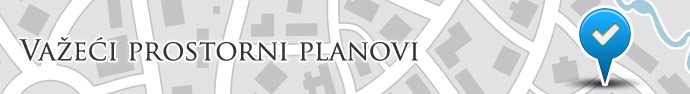 GRADSKO VIJEĆE 
GRAD KARLOVAC 

8. POLUGODIŠNJE IZVJEŠĆE o radu gradonačelnika Grada Karlovca za razdoblje 1. srpnja - 31. prosinca 2011. godine 
9. PLAN o radu Upravnih odjela Gradske uprave Grada Karlovca za 2012. godinu 
10. PLAN rashoda za nabavu proizvedene dugotrajne imovine i dodatna ulaganja na nefinancijskoj imovini osnovnih škola za 2012. godinu 11. OPERATIVNI PLAN rashoda za materijal, dijelove i usluge tekućeg i investicijskog održavanja osnovnih škola grada Karlovca za 2012. godinu 
12. IZVJEŠĆE o radu gradske tvrtke Toplana d.o.o. 
13. IZVJEŠĆE o izvršenju programa izgradnje kapitalnih objekata i uređaja komunalne infrastrukture u 2011. godini na području grada karlovca 
14. IZVJEŠĆE o utrošku sredstava spomeničke rente za 2011. godinu 
15. IZVJEŠĆE o realizaciji Programa održavanja komunalne infrastrukture za 2011. godinu 
16. IZVJEŠĆE o realizaciji Programa održavanja poslovnih, stambenih prostora i opreme grada Karlovca za 2011. godinu 
17. IZVJEŠĆE o realizaciji Programa zaštite okoliša i zdravog grada u 2011. godini na području grada Karlovca 
18. PROGRAM zaštite okoliša u 2012. godini na području grada Karlovca 
19. PROGRAM poticanja razvoja poljoprivrede na području grada Karlovca za 2012. godinu 
20. PROGRAM ruralnog razvoja na području grada Karlovca za 2012. godinu 
21. ODLUKA o izmjenama i dopunama Odluke o upravljanju poslovnim prostorom 
22. ODLUKA o korištenju sredstava ostvarenih od prodaje, zakupa, dugogodišnjeg zakupa poljoprivrednog zemljišta u vlasništvu Republike Hrvatske 
23. ODLUKA o izmjeni Odluke o prihvaćanju ponude za prodaju poljoprivrednog zemljišta u k.o. Trebinja i k.o. Skakavac 
24. ODLUKA o kriterijima i mjerilima za financiranje decentraliziranih funkcija osnovnog školstva grada Karlovca za 2012.g 
25. OBVEZNE UPUTE za izradu pravilnika o upisu djece u dječje vrtiće kojima je osnivač Grad Karlovac 
26. ODLUKA o suglasnosti na Pravilnik o upisu djece u Dječji vrtić Karlovac 
27. ODLUKA o suglasnosti na Pravilnik o upisu djece u Dječji vrtić Četiri rijeke 
28. ODLUKA o izmjeni i dopuni Odluke o pristupanju mjesnog odbora Rečica u lokalnu akcijsku grupu Vallis Colapis 
29. ZAKLJUČAK o potvrđivanju Odluke gradonačelnika grada Karlovca KLASA:020-04/12-01/102, URBROJ:2133/01-06-01/03-12-1 od 13.02.2012. godine o utvrđivanju iznosa 
participacije roditelja odnosno skrbnika u cijeni boravka djece u dječjim vrtićima kojima je osnivač Grad Karlovac 
30. RJEŠENJE o razrješenju i imenovanju člana Odbora za financije, gradski proračun i gradsku imovinu 
31. RJEŠENJE o razrješenju i imenovanju člana Odbora za komunalni sustav i razvoj grada 
32. RJEŠENJE o razrješenju i imenovanju člana Odbora za javna priznanja 

GRADONAČELNIK 
GRADA KARLOVCA 
33. IV. IZMJENE I DOPUNE Plana nabave roba, radova i usluga velike vrijednosti za 2011. godinu i Plana nabave 
roba, radova i usluga male vrijednosti za 2011. godinu 
34. ODLUKA o sufinanciranje projekata udruga za zaštitu i zbrinjavanje životinja u 2012. godini 
35. ZAKLJUČAK o donošenju Programa mjera zaštite pučanstva od zaraznih bolesti – dezinfekcija, dezinsekcija i deratizacija – na području grada Karlovca za 2012. godinu 
36. RJEŠENJE o imenovanju radne grupe za unapređenje kvalitete rada i stanja objekata dječjih Vrtića u vlasništvu Grada Karlovca 45. GODIŠNJI izvještaj o izvršenju Proračuna Grada Karlovca za 2011. godinu
46. ODLUKA o otpisu nenaplaćenih potraživanja Grada Karlovca 
47. ODLUKA o prihvaćanju Izvješća o provedenim Programima u području socijalne skrbi, zdravstva i međugeneracijske solidarnosti u 2011. godini 
48. ODLUKA o prihvaćanju Izvješća o izvršenju Programa javnih potreba u kulturi grada Karlovca za 2011. godinu 
49. ODLUKA o prvim izmjenama i dopunama Programa javnih potreba u kulturi grada Karlovca za 2012. godinu 
50. ODLUKA o izmjenama i dopunama Odluke o komunalnoj naknadi 
51. ODLUKA o izmjenama i dopunama Odluke o komunalnom doprinosu 
52. ODLUKA o postupku nabave opreme školske sportske dvorane Dubovac u Karlovcu 
53. ODLUKA o izmjenama i dopunama Odluke o zakupu javnih površina i neizgrađenog građevinskog zemljišta u vlasništvu Grada Karlovca 
54. ODLUKA o razrješenju članice Kulturnog vijeća za muzejsko - galerijsku djelatnost i likovne umjetnosti grada Karlovca 
55. ODLUKA o drugim izmjenama Odluke o imenovanju članova kulturnih vijeća grada Karlovca 
56. ZAKLJUČAK o usvajanju Plana gospodarenja otpadom grada Karlovca za razdoblje do 2015. godine 
57. ZAKLJUČAK o prihvaćanju Izvješća o realizaciji Programa poticanja razvoja poljoprivrede na području Grada Karlovca za 2011. godinu 
58. ZAKLJUČAK o prihvaćanju Izvješća o realizaciji Programa ruralnog razvoja na području Grada Karlovca za 2011. godinu 
59. ZAKLJUČAK o prihvaćanju Izvješća o radu Dječjeg vrtića Karlovac za 2011. godinu 
60. ZAKLJUČAK o prihvaćanju Izvješća o radu Gradske knjižnice „Ivan Goran Kovačić“ za 2011. godinu 
61. ZAKLJUČAK o prihvaćanju Izvješća o radu Gradskog muzeja Karlovac za 2011. godinu 
62. PLAN aktivnosti suzbijanja i uništavanja korova posebno ambrozije (Ambrosia artemisiifolia L.) na poljoprivrednim površinama na području 
Grada Karlovca u 2012. godini 63. ODLUKA o raspodjeli viška prihoda i primitka Proračuna grada Karlovca za 2011. godinu
64. PRVE IZMJENE I DOPUNE Proračuna Grada Karlovca za 2012. godinu (Rebalans I)
65. PRAVILNIK o poticanju korištenja obnovljenih izvora energije kod fizičkih osoba u gradu Karlovcu
66. PRVE IZMJENE I DOPUNE Programa javnih potreba u športu Grada Karlovca za 2012. godinu 
67. IZMJENE I DOPUNE Programa subvencija troškova stanovanja i drugih oblika socijalne pomoći za 2012. godinu 
68. PRVE IZMJENE I DOPUNE Programa javnih potreba u predškolskom odgoju i naobrazbi za 2012. godinu 
69. PRVE IZMJENE I DOPUNE Programa javnih potreba osnovnih škola iznad zakonskog standarda za 2012. godinu 
70. ODLUKA o stavljanju van snage Odluke o načinu provedbe javnog natječaja i uvjetima za članove upravnih tijela i nadzornih odbora trgovačkih društava u kojima Grad Karlovac ima dionice ili udjela u vlasništvu 
71. ODLUKA o osnivanju društva Gradska toplana d.o.o. za proizvodnju i distribuciju toplinske energije 
72. ODLUKA o isplati temeljnog kapitala Gradskoj toplani d.o.o. 
73. ODLUKA o uvjetima i mjerilima za provedbu prikupljanja ponuda ili javnog natječaja za povjeravanja komunalnih poslova na temelju ugovora 
74. ODLUKA o odabiru najpovoljnijeg ponuditelja za dodjelu koncesije za obavljanje dimnjačarskih poslova na području Grada Karlovca 
75. ODLUKA o prihvaćanju ponude za obavljanje poslova higijeničarske službe na području Grada Karlovca za vrijeme od 4 (četiri) godine 
76. ODLUKA o prihvaćanju ponude za obavljanje poslova skloništa za životinje na području Grada Karlovca na vrijeme od 4 (četiri) godine 
77. ODLUKA o prigodnom korištenju dijela prostora u Starom gradu Dubovcu 
78. ZAKLJUČAK o donošenju Akcijskog plana energetski održivog razvitka grada Karlovca (SEAP) 
79. ZAKLJUČAK o prihvaćanju Izvješća o poslovanju Javne vatrogasne postrojbe Grada Karlovca za 2011. godini 
80. ZAKLJUČAK o prihvaćanju Izvješća o radu Vatrogasne zajednice Grada Karlovca za 2011. godinu
81. ZAKLJUČAK o prihvaćanju Izvješća o radu Zajednice tehničke kulture za 2011. godinu 
82. RJEŠENJE o imenovanju sportskog centra u Gornjem Mekušju 
83. RJEŠENJE o imenovanju ravnatelja Gradskog kazališta „Zorin dom“ 
84. ODLUKA o imenovanju Franje (Franjo) Slaćanina, dipl.ing. sgr., vatrogasnog časnika I klase, za Zamjenika zapovjednika Vatrogasne zajednice Grada Karlovca 85. ZAKLJUČAK O prihvaćanju Izvješća o obavljenoj reviziji financijskih izvještaja i poslovanja Grada Karlovca za 2011. godinu 
86. I IZMJENE I DOPUNE Plana nabave za 2012. godinu 
87. DOPUNA PLANA mreže dječjih vrtića na području grada Karlovca 
88. ODLUKA o II izmjenama i dopunama Programa javnih potreba u kulturi Grada Karlovca za 2012. godinu 
89. IZMJENE I DOPUNE Programa poticanja razvoja poljoprivrede na području grada Karlovca za 2012. godinu 
90. IZMJENE I DOPUNEPrograma ruralnog razvoja na području grada Karlovca za 2012. godinu 
91. PROGRAM utroška sredstava šumskog doprinosa u 2012. godini 
92. I IZMJENE I DOPUNE Programa održavanja komunalne infrastrukture u 2012. godini 
93. IZMJENE I DOPUNE Programa očuvanja i obnove objekata i infrastrukture zaštićene spomeničke baštine unutar kulturno povijesne cjeline u 2012. godini 
94. IZMJENE I DOPUNE Programa izgradnje građevina i uređaja komunalne infrastrukture u 2012. godini 
95. ODLUKA o odvodnji otpadnih voda na području grada Karlovca 
96. ODLUKA o priključenju na komunalne vodne građevine 
97. ODLUKA o zakupu javnih prometnih površina za rezervirana parkirališna mjesta 
98. ODLUKA o izmjeni i dopuni Poslovnika Gradskog vijeća Grada Karlovca 
99. ODLUKA o dodijeli javnih priznanja grada Karlovca u 2012. godini 
100. ODLUKA o odobrenju prijenosa ugovora o koncesiji za distribuciju toplinske energije 
101. ODLUKA o izmjeni odluke o zakupu javnih površina i neizgrađenog građevinskog zemljišta u vlasništvu Grada Karlovca 
102. ODLUKA o ukidanju svojstva javnog dobra u općoj upotrebi na zemljištu oznake k.č.br. 3066/2 u k.o. Mahično 
103. ODLUKA o davanju u vlasništvo unutarnje i vanjske opreme Dječjem vrtiću Četiri rijeke Karlovac 
104. ODLUKA o usvajanju Lokalne agende za karlovačke rijeke za razdoblje od 2012. do 2017. godine 
105. ODLUKA o namjeni korištenja sredstava ostvarenih od prodaje i zakupa poljoprivrednog zemljišta u vlasništvu RH na području 
grada Karlovca u 2012. godini 
106. RJEŠENJE o korištenju sredstava Proračuna – kapitalna pomoć Grada Karlovca tvrtki Čistoća d.o.o. za sanaciju odlagališta otpada Ilovac 
107. ZAKLJUČAK o prihvaćanju Izvješća o školstvu za 2011. godinu 
108. ZAKLJUČAK o prihvaćanju izvješća o radu za 2011. godinu tvrtke Zelenilo d.o.o. Karlovac 
109. ZAKLJUČAK o prihvaćanju izvješća o radu za 2011. godinu tvrtke Čistoća d.o.o. Karlovac 
110. ZAKLJUČAK o prihvaćanju izvješća o radu za 2011. godinu tvrtke Vodovod i kanalizacija d.o.o. Karlovac 
111. ZAKLJUČAK o prihvaćanju izvješća o radu za 2011. godinu tvrtke Mladost d.o.o. Karlovac 
112. RJEŠENJE o razrješenju i imenovanju člana Odbora za poljoprivredu 
113. RJEŠENJE o razrješenju i imenovanju predsjednika i člana Nadzornog odbora 
114. ODLUKA o sufinanciranju projekata poduzetništva za žene u 2012. godini 
115. ODLUKA o sufinanciranju projekata mladih poduzetnika početnika u 2012. godini 
116. ODLUKA o priznavanju prava na razliku između tržišne vrijednosti nekretnine i umanjene vrijednosti nekretnine 
117. ODLUKA o osnivanju Partnerskog vijeća Grada Karlovca 
118. IZMJENE I DOPUNA Plana prijma u službu u upravna tijela Grada Karlovca za 2012. godinu 
119. ZAKLJUČAK o davanju prethodne suglasnosti Vodovodu i kanalizaciji d.o.o. na Odluku o izmjenama i dopuna na Odluke o cijenama vodnih usluga 
VODOVOD I KANALIZACIJA d.o.o. KARLOVAC 
120. ODLUKA o izmjeni Odluke o cijeni vodnih usluga 
121. ODLUKA o Izmjenama i dopunama odluke o cijenama vovodnih usluga 
122. ODLUKA o cijeni vodnih usluga – pročišćeni tekst 123. ODLUKA o visini tarifnih stavki u tarifnom sustavu za usluge energetskih djelatnosti proizvodnje, distribucije i opskrbe toplinskom energijom za korisnike na području grada Karlovca 
124. ODLUKA o odabiru ponude za tekuće i investicijsko održavanje makadam površina na području grada Karlovca na vrijeme od 1 (jedne) godine 
125. ODLUKA o odabiru ponude za tekuće i investicijsko održavanje asfaltnih površina na području grada Karlovca na vrijeme od 1 (jedne) godine 
126. ODLUKA o odbiru ponude za tekuće i investicijsko održavanje građevinskih objekata u vlasništvu grada Karlovca na vrijeme od 2 (dvije) godine 
127. ODLUKA o izmjenama i dopunama Odluke o koeficijentima za obračun plaća službenika i namještenika 
128. ODLUKA o davanju suglasnosti na tekst Statuta Dječjeg vrtića Karlovac 
129. ODLUKA o davanju suglasnosti na tekst Statuta Dječjeg vrtića Četiri rijeke 
130. ODLUKA o davanju suglasnosti na tekst Pravilnika o unutarnjem ustrojstvu i načinu rada Dječjeg vrtića Karlovac 
131. ODLUKA o davanju suglasnosti na tekst Pravilnika o unutarnjem ustrojstvu i načinu rada Dječjeg vrtića Četiri rijeke 
132. ZAKLJUČAK o prihvaćanju Izvješća o radu tvrtke Inkasator d.o.o. za 2011. godinu 
133. ZAKLJUČAK o prihvaćanju Izvješća o radu tvrtke Karlovački tjednik d.o.o. za 2011. godinu 
134. ZAKLJUČAK o prihvaćanju Izvješća o radu tvrtke Toplana d. o.o. za 2011. godinu 
135. ZAKLJUČAK o prihvaćanju Izvješća o radu tvrtke Hostel Karlovac d.o.o. za 2011. godinu 
136. ZAKLJUČAK o prihvaćanju Izvješća o radu Karlovačke športske zajednice za 2011. godinu 
137. RJEŠENJE o izmjeni i dopuni Rješenja o imenovanju školskih odbora 
138. RJEŠENJE o izmjeni i dopuni Rješenja o imenovanju članova Kazališnog vijeća „Zorin dom“ 
139. ODLUKA o dodjeli bespovratnih financijskih sredstava 
140. ODLUKA o davanju suglasnosti trgovačkom društvu Čistoća d.o.o. Karlovac, Gažanski trg 8, za nabavu specijalnog komunalnog vozila - autopodizača 
141. ODLUKA o davanju suglasnosti za nabavu kombiniranog dostavnog vozila za potrebe Osnovne škole Dubovac 
142. RJEŠENJE o imenovanju Povjerenstva za izbor idejnog rješenja Spomenika dobrovoljnim davateljima krvi 
143.PRAVILNIK o izmjenama i dopunama Pravilnika o unutarnjem redu upravnih tijela Grada Karlovca 
UPRAVNI ODJEL ZA KOMUNALNO GOSPODARSTVO, PROSTORNO UREĐENJE I ZAŠTITU OKOLIŠA 
144. OGLAS o objavi Javne rasprave o prijedlogu DPU Groblja Jamadol145. DRUGE IZMJENE I DOPUNE Proračuna Grada Karlovca za 2012. godinu, Rebalans II 
146. DRUGE IZMJENE I DOPUNE Programa javnih potreba u sportu grada Karlovca za 2012. godinu 
147. ZAKLJUČAK o prihvaćanju Izvješća o radu tvrtke Hrvatski radio Karlovac d.o.o. za 2011. godinu 
148. ODLUKA o sufinanciranju kapitalnih projekata u poljoprivredi u 2012. godini 
149. ODLUKA o sufinanciranju projekata seoskog turizma u 2012. godini 
150. ODLUKA o dodjeli bespovratnih financijskih sredstava za projekte seoskog turizma u 2012.god. 
151. ODLUKA o dodjeli bespovratnih financijskih sredstava za sufinanciranje projekata mladih poduzetnika p152. POLUGODIŠNJI IZVJEŠTAJ o izvršenju Proračuna grada Karlovca za 2012. godinu 
153. PRAVILNIK o stipendiranju učenika i studenata grada Karlovca 
154. OPERATIVNI PLAN rashoda za materijal, dijelove i usluge tekućeg i investicijskog održavanja osnovnih škola grada Karlovca za 2012. godinu 
155. PRVA IZMJENA PLANA rashoda za nabavu proizvedene dugotrajne imovine i dodatna ulaganja na nefinancijskoj imovini osnovnih škola za 2012. godinu 
156. IZMJENE I DOPUNE PROGRAMA pomoći za podmirenje troškova stanovanja temeljem Zakona o socijalnoj skrbi za 2012. godinu 
157. DRUGE IZMJENE I DOPUNE Programa subvencija troškova stanovanja i drugih oblika socijalne pomoći za 2012. godinu 
158. DRUGE IZMJENE I DOPUNE Programa javnih potreba osnovnih škola iznad zakonskog standarda za 2012. godinu 
159. DRUGA IZMJENA Programa poticanja razvoja poljoprivrede na području grada Karlovca za 2012. godinu 
160. DRUGA IZMJENA Programa ruralnog razvoja na području grada Karlovca za 2012. godinu 
161. ODLUKA o usvajanju Strategije integralnog razvoja ruralnih područja grada Karlovca 2011. – 2015. godine 
162. ODLUKA o odabiru ponude za tekuće i investicijsko održavanje javne rasvjete na području grada Karlovca na vrijeme od 4 (četiri) godine 
163. ODLUKA o broju etaža koje se mogu ozakoniti na nezakonito izgrađenoj građevini 
164. ODLUKA o kriterijima i mjerilima za financiranje decentraliziranih funkcija osnovnog školstva grada Karlovca za 2012. godinu 
165. ZAKLJUČAK o davanju suglasnosti na uvjete Vodovoda i kanalizacije d.o.o. Karlovac za pružanje vodne usluge – pročišćavanja voda s područja drugih jedinica lokalne samouprave 
166. ZAKLJUČAK o prihvaćanju Izvješća o radu Gradskog kazališta Zorin dom za 2011. godinu 
167. ZAKLJUČAK o prihvaćanju Izvješća o radu Gradonačelnika grada Karlovca za prvo polugodište 2012. godine 
168. ZAKLJUČAK o prijedlogu imenovanja člana Nadzornog odbora trgovačkog društva Inkasator d.o.o. 
169. ZAKLJUČAK o prijedlogu imenovanja člana Nadzornog odbora trgovačkog društva Zelenilo d.o.o. 
170. PRAVILNIK o proceduri stvaranja ugovorenih obveza 
171. ODLUKA o sustavu glavne knjige te načinu vođenja jedinstvenog računa riznice grada Karlovca 
172. ODLUKA o dodjeli sredstava za sufinanciranje očuvanja i obnove objekata i infrastrukture zaštićene spomeničke baštine unutar kulturno-povijesne cjeline u 2012. godini 
173. ODLUKA o dodjeli sredstava za sufinanciranje očuvanja i obnove objekata i infrastrukture zaštićene spomeničke baštine unutar kulturno-povijesne cjeline u 2012. godini 
174. ODLUKA o dodjeli bespovratnih financijskih sredstava 
175. ODLUKA o dodjeli bespovratnih financijskih sredstava za sufinanciranje kapitalnih projekata u poljoprivredi u 2012. godini 
176. ODLUKA o visini naknade za izdavanje kartice za vozila koja se mogu zaustaviti na rezerviranim parkirališnim mjestima 
177. ODLUKA o obliku i sadržaju kartice za korištenje rezerviranih parkirališnih mjesta 
178. ODLUKA o sadržaju i načinu vođenja upisnika izdanih kartica za vozila koja se mogu zaustaviti na rezerviranim parkirališnim mjestima 
1180. ZAKLJUČAK o prihvaćanju Izvješća o stanju u prostoru Grada Karlovca 2012. – 2016. 79. ZAKLJUČAK o dodjeli kapitalne pomoći za razvoj zadrugarstva za 2012. godinu 181. ODLUKA o izmjeni i dopuni Odluke o raspodjeli viška prihoda i primitaka Proračuna Grada Karlovca za 2011. godinu 
182. TREĆE IZMJENE I DOPUNE Proračuna Grada Karlovca za 2012. godinu (Rebalans III) 
183. ODLUKA o povećanju temeljnog kapitala Gradske toplane d.o.o. Karlovac 
184. DRUGE IZMJENE I DOPUNE Plana nabave za 2012. godinu 
185. DRUGE IZMJENE I DOPUNE Programa održavanja komunalne infrastrukture u 2012. godini 
186. IZMJENE I DOPUNE Programa održavanja poslovnih, stambenih prostora i opreme u 2012. godini 
187. DRUGE IZMJENE I DOPUNE Programa izgradnje građevina i uređaja komunalne infrastrukture u 2012. godini 
188. DRUGE IZMJENE I DOPUNE Programa održavanja unapređenja prometa u Gradu Karlovcu u 2012. godini 
189. IZMJENA PROGRAMA zaštite okoliša u 2012. godini (Rebalans III) 
190. PRVE IZMJENE I DOPUNE Programa javnih potreba u tehničkoj kulturi grada Karlovca za 2012. godinu 
191. DRUGE IZMJENE I DOPUNE Programa pomoći za podmirenje troškova stanovanja temeljem Zakona o socijalnoj skrbi za 2012. godinu 
192. DRUGE IZMJENE Plana rashoda za nabavu proizvedene dugotrajne imovine i dodatna ulaganja na nefinancijskoj imovini osnovnih škola za 2012. godinu 
193. TREĆE IZMJENE I DOPUNE Programa javnih potreba osnovnih škola iznad zakonskog standarda za 2012. godinu 
194. TREĆE IZMJENE I DOPUNE Programa javnih potreba u športu grada Karlovca za 2012. godinu 
195. TREĆE IZMJENE I DOPUNE Programa subvencija troškova stanovanja i drugih oblika socijalne pomoći za 2012. godinu 
196. TREĆE IZMJENE I DOPUNE Programa javnih potreba u kulturi grada Karlovca za 2012. godinu 
197. ODLUKA o komunalnim djelatnostima na području grada Karlovca 
198. ODLUKA o prihvaćanju Strategije razvoja turizma grada Karlovca 2012. – 2020. 872. 
199. ODLUKA o davanju suglasnosti na tekst Statuta osnovne škole Banija 
200. ODLUKA za suglasnost na tekst Statuta osnovne škole Braća Seljan. 
201. ODLUKA o davanju suglasnosti na tekst Statuta Centra za odgoj i obrazovanje djece i mladeži 
202. ODLUKA o davanju suglasnosti na tekst Statuta osnovne škole Dragojle Jarnević 
203. ODLUKA o davanju suglasnosti na tekst Statuta osnovne škole Dubovac 
204. ODLUKA o davanju suglasnosti na tekst Statuta osnovne škole Grabrik 
205. ODLUKA o davanju suglasnosti na tekst Statuta osnovne škole Mahično 
206. ODLUKA o davanju suglasnosti na tekst Statuta osnovne škole Rečica 
207. ODLUKA o davanju suglasnosti na tekst Statuta osnovne škole Skakavac 
208. ODLUKA o davanju suglasnosti na tekst Statuta osnovne škole Švarča 
209. ODLUKA o davanju suglasnosti na tekst Statuta osnovne škole Turanj 
210. ODLUKA o pokretanju postupka izbora Savjeta mladih Grada Karlovca 
211. ODLUKA o dodjeli nepovratnih namjenskih sredstava za razvoj zadrugarstva 

VODOVOD I KANALIZACIJA d.o.o. KARLOVAC 
212. OPĆI I TEHNIČKI UVJETI o isporuci vodnih usluga213. ČETVRTE IZMJENE I DOPUNE Proračuna Grada Karlovca za 2012. godinu (Rebalans IV) 
214. PRORAČUN grada Karlovca za 2013. godinu i Projekcije za 2014. i 2015. godinu 
215. ODLUKA o izvršenju Proračuna grada Karlovca za 2013. godinu 
216.ODLUKA o odobrenju kreditnog zaduženja tvrtci „Gradska toplana“ d.o.o. Karlovac 
217. ODLUKA o odobrenju okvirnog kratkoročnog kredita po poslovnom računu tvrtci „Gradska toplana“ d.o.o. Karlovac 
218. ODLUKA o izmjeni i dopuni Odluke o raspodjeli financijskih sredstava za rad vijeća gradskih četvrti i mjesnih odbora u 2012. godini. 
219.ODLUKA o donošenju Detaljnog plana uređenja groblja Jamadol 
220. PROGRAM utroška sredstava šumskog doprinosa u 2012. godini 
221. IZMJENE PROGRAMA zaštite okoliša u 2012. godini (Rebalans IV) 
222. DRUGE IZMJENE I DOPUNE PROGRAMA očuvanja i obnove objekata infrastrukture zaštićene spomeničke baštine unutar kulturno-povijesne cjeline u 2012. godini 
223. DRUGE IZMJENE I DOPUNE PROGRAMA održavanja poslovnih, stambenih prostora i opreme u 2012. godini 
224. DRUGE IZMJENE I DOPUNE PROGRAMA javnih potreba u predškolskom odgoju i naobrazbi za 2012. godinu 
225. TREĆE IZMJENE I DOPUNE PLANA nabave za 2012. godinu 
226. TREĆE IZMJENE I DOPUNE PROGRAMA održavanja komunalne infrastrukture u 2012. godini 
227. TREĆE IZMJENE I DOPUNE PROGRAMA izgradnje građevina i uređaja komunalne infrastrukture u 2012. godini 
228. TREĆE IZMJENE PROGRAMA poticanja razvoja poljoprivrede na području grada Karlovca za 2012. godinu 
229.TREĆE IZMJENE PROGRAMA ruralnog razvoja na području grada Karlovca za 2012. godinu 
230.ČETVRTE IZMJENE I DOPUNE PROGRAMA javnih potreba osnovnih škola iznad Zakonskog standarda za 2012. godinu 
231.ČETVRTE IZMJENE I DOPUNE PROGRAMA javnih potreba u športu grada Karlovca za 2012. godinu 
232.ČETVRTE IZMJENE I DOPUNE PROGRAMA subvencija troškova stanovanja i drugih oblika socijalne pomoći za 2012. godinu 
233. PLAN nabave za 2013. godinu 
234. PROGRAM javnih potreba osnovnih škola iznad zakonskog standarda za 2013. godinu 
235. PROGRAM javnih potreba u predškolskom odgoju i naobrazbi za 2013. godinu 
236. PROGRAM javnih potreba u športu grada Karlovca za 2013. godinu 
237. PROGRAM javnih potreba u tehničkoj kulturi grada Karlovca za 2013. godinu 
238. PROGRAM javnih potreba u kulturi grada Karlovca za 2013. godinu 
239. PROGRAM izgradnje građevina i uređaja komunalne infrastrukture u 2013. godini 
240. PROGRAM održavanja komunalne infrastrukture u 2013. godini 
241. PROGRAM subvencija troškova stanovanja i drugih oblika socijalne pomoći za 2013. godinu 
242. PROGRAM pomoći za podmirenje troškova stanovanja temeljem Zakona o socijalnoj skrbi za 2013. godinu 
243. ODLUKA o kriterijima i mjerilima za financiranje decentraliziranih funkcija osnovnog školstva grada Karlovca za 2013. godinu 
244. OPERATIVNI PLAN rashoda za materijal, dijelove i usluge tekućeg i investicijskog održavanja osnovnih škola grada Karlovca za 2013. godinu 
245.ODLUKA o raspodjeli financijskih sredstava za rad vijeća gradskih četvrti i mjesnih odbora u 2013. godini 
246. ODLUKA o donošenju Analize stanja zaštite i spašavanja na području grada Karlovca za 2012. godinu 
247. ODLUKA o donošenju Smjernica za organizaciju i razvoj sustava zaštite i spašavanja na području grada Karlovca za 2013. godinu 
248. PROGRAM utroška sredstava od prodaje obiteljske kuće ili stana u državnom vlasništvu na području posebne državne skrbi u 2012. godini 
249. ODLUKA o odabiru ponude za održavanje imovine Grada Karlovca kao komunalne djelatnosti u dijelu koji se odnosi na održavanje komunalnih objekata 
250. ODLUKA o potvrdi Odluke gradonačelnika o početku postupka nabave 
251. ODLUKA o postupku nabave za izgradnju dječjeg vrtića na Švarči u Karlovcu 
252. ODLUKA o izmjeni Odluke o odvodnji otpadnih voda na području grada Karlovca 253. ODLUKA o prihvaćanju Sporazuma o suradnji Grada Karlovca, Hrvatska i Grada Taurage, Litva 
254. ZAKLJUČAK o donošenju Programa pripreme, izrade i provedbe urbanističkog plana uređenja Zvijezda u periodu od lipnja 2012. do listopada 2014. godine 
255. ZAKLJUČAK o potvrdi Odluke gradonačelnika grada Karlovca KLASA: 020-04/12-01/848, Ur.broj: 2133/01-04/20-12-2 kojom se odobrava potpisivanje Dodatka 3 Ugovora o poslovnoj suradnji između Grada Karlovca i Europlakat Proreklama 
256. ODLUKA o osnivanju i imenovanju Vijeća za zaštitu potrošača javnih usluga za Grad Karlovac 
257. RJEŠENJE o izmjeni i dopuni Rješenja o imenovanju članova Upravnog vijeća Dječjeg vrtića Četiri rijeke 
258. RJEŠENJE o korištenju sredstava proračuna – kapitalna pomoć Grada Karlovca tvrtki Čistoća d.o.o. za sanaciju odlagališta otpada Ilovac 
259. RJEŠENJE o odobrenju korištenja grba grada Karlovca 
260. ZAKLJUČAK o prijedlogu imenovanja članova Nadzornog odbora trgovačkog društva Mladost d.o.o. 
261. ODLUKA o postupku nabave kreditnih sredstava 
262. ODLUKA o davanju suglasnosti na sadržaj Ugovora između Ministarstva unutarnjih poslova Republike Hrvatske i Grada Karlovca za nabavu vatrogasnog vozila 
263. IZMJENE I DOPUNE PLANA prijma u službu u upravna tijela Grada Karlovca za 2012. godinu 
264. PRAVILNIK o načinu i uvjetima raspisivanja Javnog natječaja za sufinanciranje ugradnje razdjelnika topline/kalorimetra i termostatskih ventila u sustavu centralnog grijanja grada Karlovca 
265. ODLUKA o dodjeli dodatnih sredstava za sufinanciranje očuvanja i obnove objekata i infrastrukture zaštićene spomeničke baštine unutar kulturno-povijesne cjeline u 2012. godini 
266. ZAKLJUČAK o davanju suglasnosti Vodovodu i kanalizaciji d.o.o. na Odluku o izmjenama i dopunama Odluke o cijenama vodnih usluga 
267. RJEŠENJE o imenovanju Povjerenstva za provedbu Javnog natječaja za sufinanciranje ugradnje razdjelnika topline/kalorimetra i termostatskih ventila u sustavu centralnog grijanja grada Karlovca 
VODOVOD I KANALIZACIJA d.o.o. 
KARLOVAC 
268. CJENIK vodnih usluga vodoopskrbe, odvodnje i pročišćavanja otpadnih vodaGRADSKO VIJEĆE 
GRAD KARLOVAC 


85. ZAKLJUČAK O prihvaćanju Izvješća o obavljenoj reviziji financijskih izvještaja i poslovanja Grada Karlovca za 2011. godinu 
86. I IZMJENE I DOPUNE Plana nabave za 2012. godinu 
87. DOPUNA PLANA mreže dječjih vrtića na području grada Karlovca 
88. ODLUKA o II izmjenama i dopunama Programa javnih potreba u kulturi Grada Karlovca za 2012. godinu 
89. IZMJENE I DOPUNE Programa poticanja razvoja poljoprivrede na području grada Karlovca za 2012. godinu 
90. IZMJENE I DOPUNEPrograma ruralnog razvoja na području grada Karlovca za 2012. godinu 
91. PROGRAM utroška sredstava šumskog doprinosa u 2012. godini 
92. I IZMJENE I DOPUNE Programa održavanja komunalne infrastrukture u 2012. godini 
93. IZMJENE I DOPUNE Programa očuvanja i obnove objekata i infrastrukture zaštićene spomeničke baštine unutar kulturno povijesne cjeline u 2012. godini 
94. IZMJENE I DOPUNE Programa izgradnje građevina i uređaja komunalne infrastrukture u 2012. godini 
95. ODLUKA o odvodnji otpadnih voda na području grada Karlovca 
96. ODLUKA o priključenju na komunalne vodne građevine 
97. ODLUKA o zakupu javnih prometnih površina za rezervirana parkirališna mjesta 
98. ODLUKA o izmjeni i dopuni Poslovnika Gradskog vijeća Grada Karlovca 
99. ODLUKA o dodijeli javnih priznanja grada Karlovca u 2012. godini 
100. ODLUKA o odobrenju prijenosa ugovora o koncesiji za distribciju toplinske energije 
101. ODLUKA o izmjeni odluke o zakupu javnih površina i neizgrađenog građevinskog zemljišta u vlasništvu Grada Karlovca 
102. ODLUKA o ukidanju svojstva javnog dobra u općoj upotrebi na zemljištu oznake k.č.br. 3066/2 u k.o. Mahično 
103. ODLUKA o davanju u vlasništvo unutarnje i vanjske opreme Dječjem vrtiću Četiri rijeke Karlovac 
104. ODLUKA o usvajanju Lokalne agende za karlovačke rijeke za razdoblje od 2012. do 2017. godine 
105. ODLUKA o namjeni korištenja sredstava ostvarenih od prodaje i zakupa poljoprivrednog zemljišta u vlasništvu RH na području 
grada Karlovca u 2012. godini 
106. RJEŠENJE o korištenju sredstava Proračuna – kapitalna pomoć Grada Karlovca tvrtki Čistoća d.o.o. za sanaciju odlagališta otpada Ilovac 
107. ZAKLJUČAK o prihvaćanju Izvješća o školstvu za 2011. godinu 
108. ZAKLJUČAK o prihvaćanju izvješća o radu za 2011. godinu tvrtke Zelenilo d.o.o. Karlovac 
109. ZAKLJUČAK o prihvaćanju izvješća o radu za 2011. godinu tvrtke Čistoća d.o.o. Karlovac 
110. ZAKLJUČAK o prihvaćanju izvješća o radu za 2011. godinu tvrtke Vodovod i kanalizacija d.o.o. Karlovac 
111. ZAKLJUČAK o prihvaćanju izvješća o radu za 2011. godinu tvrtke Mladost d.o.o. Karlovac 
112. RJEŠENJE o razrješenju i imenovanju člana Odbora za poljoprivredu 
113. RJEŠENJE o razrješenju i imenovanju predsjednikai člana Nadzornog odbora 

GRADONAČELNIK GRADA KARLOVCA 

114. ODLUKA o sufinaciranju projekata poduzetništva za žene u 2012. godini 
115. ODLUKA o sufinanciranju projekata mladih poduzetnika početnika u 2012. godini 
116. ODLUKA o priznavanju prava na razliku između tržišne vrijednosti nekretnine i umanjene vrijednosti nekretnine 
117. ODLUKA o osnivanju Partnerskog vijeća Grada Karlovca 
118. IZMJENE I DOPUNA Plana prijma u službu u upravna tijela Grada Karlovca za 2012. godinu 
119. ZAKLJUČAK o davanju prethodne suglasnosti Vodovodu i kanalizaciji d.o.o. na Odluku o izmjenama i dopuna na Odluke o cijenama vodnih usluga 

VODOVOD I KANALIZACIJA d.o.o. KARLOVAC 

120. ODLUKA o izmjeni Odluke o cijeni vodnih usluga 
121. ODLUKA o Izmjenama i dopunama odluke o cijenama vodnih usluga 
122. ODLUKA o cijeni vodnih usluga – pročišćeni tekst GRADSKO VIJEĆE GRAD KARLOVAC 
45. GODIŠNJI izvještaj o izvršenju Proračuna Grada Karlovca za 2011. godinu
46. ODLUKA o otpisu nenaplaćenih potraživanja Grada Karlovca 
47. ODLUKA o prihvaćanju Izvješća o provedenim Programima u području socijalne skrbi, zdravstva i međugeneracijske solidarnosti u 2011. godini 
48. ODLUKA o prihvaćanju Izvješća o izvršenju Programa javnih potreba u kulturi grada Karlovca za 2011. godinu 
49. ODLUKA o prvim izmjenama i dopunama Programa javnih potreba u kulturi grada Karlovca za 2012. godinu 
50. ODLUKA o izmjenama i dopunama Odluke o komunalnoj naknadi 
51. ODLUKA o izmjenama i dopunama Odluke o komunalnom doprinosu 
52. ODLUKA o postupku nabave opreme školske sportske dvorane Dubovac u Karlovcu 
53. ODLUKA o izmjenama i dopunama Odluke o zakupu javnih površina i neizgrađenog građevinskog zemljišta u vlasništvu Grada Karlovca 
54. ODLUKA o razrješenju članice Kulturnog vijeća za muzejsko - galerijsku djelatnost i likovne umjetnosti grada Karlovca 
55. ODLUKA o drugim izmjenama Odluke o imenovanju članova kulturnih vijeća grada Karlovca 
56. ZAKLJUČAK o usvajanju Plana gospodarenja otpadom grada Karlovca za razdoblje do 2015. godine 
57. ZAKLJUČAK o prihvaćanju Izvješća o realizaciji Programa poticanja razvoja poljoprivrede na području Grada Karlovca za 2011. godinu 
58. ZAKLJUČAK o prihvaćanju Izvješća o realizaciji Programa ruralnog razvoja na području Grada Karlovca za 2011. godinu 
59. ZAKLJUČAK o prihvaćanju Izvješća o radu Dječjeg vrtića Karlovac za 2011. godinu 
60. ZAKLJUČAK o prihvaćanju Izvješća o radu Gradske knjižnice „Ivan Goran Kovačić“ za 2011. godinu 
61. ZAKLJUČAK o prihvaćanju Izvješća o radu Gradskog muzeja Karlovac za 2011. godinu 
GRADONAČELNIK GRADA KARLOVCA 
62. PLAN aktivnosti suzbijanja i uništavanja korova posebno ambrozije (Ambrosia artemisiifolia L.) na poljoprivrednim površinama na području 
Grada Karlovca u 2012. godini Podaci iz članka 25. Zakona o pravu na pristup informacijama:Podaci iz članka 25. Zakona o pravu na pristup informacijama:Podaci iz članka 25. Zakona o pravu na pristup informacijama:1. broj zaprimljenih zahtjeva za informacije162. broj usvojenih zahtjeva14Djelomično usvojen - 13. broj izdanih obavijesti, sukladno članku 15. stavku 2. Zakona o pravu na pristup informacijama 04. broj odbijenih zahtjeva i razlozi odbijanja2+1zatraženi zakonom zaštićeni osobni podaci (ZZOP)ne posjedovanje podataka (čl. 15 st. 3 ZPPI)podaci predmet istrage (čl. 8 st. 2 ZPPI)5.broj odbijenih zahtjeva  i razlozi odbijanja, sukladno članku 8. stavku 1.  Zakona o pravu na pristup informacijama06.broj odbačenih zahtjeva i razlozi odbacivanja07.broj ustupljenih zahtjeva1 djelomično8.broj zaprimljenih zahtjeva za ispravak ili dopunu informacije19.broj usvojenih zahtjeva za ispravak ili dopunu informacije110.broj odbijenih zahtjeva za ispravak ili dopunu informacije011. broj odbačenih zahtjeva za ispravak ili dopunu informacije012. broj zahtjeva riješenih u roku1613. broj zahtjeva riješenih izvan roka014.broj neriješenih zahtjeva015.broj izjavljenih žalbi016.broj usvojenih žalbi017. broj odbijenih žalbi018.broj odbačenih žalbi019.broj podnesenih tužbi020.visina ostvarene naknade iz članka 19.  Zakona o pravu na pristup informacijama64,20 kn21.informacije koje su objavljene sukladno obvezama utvrđenim člankom 20. Zakona o pravu na pristup informacijamaPopis u prilogu22.obrazloženje i ocjena postojećeg stanja na osnovi prethodno iskazanih podatakaPostojeće stanje je zadovoljavajuće obzirom da nije uložena niti jedna žalba  ili tužba, niti je bilo neriješenih zahtjeva. 